Конкурсное задание 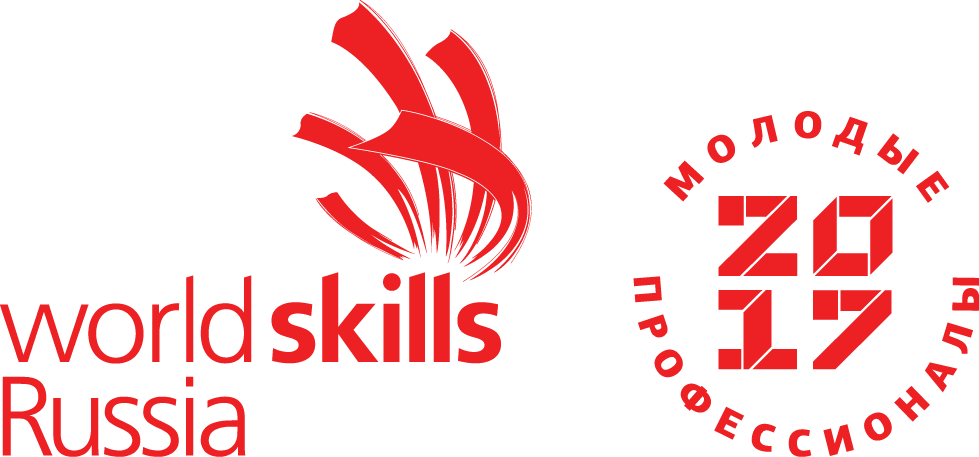 Компетенция(Ресторанный сервис)Конкурсное задание включает в себя следующие разделы:Формы участия в конкурсе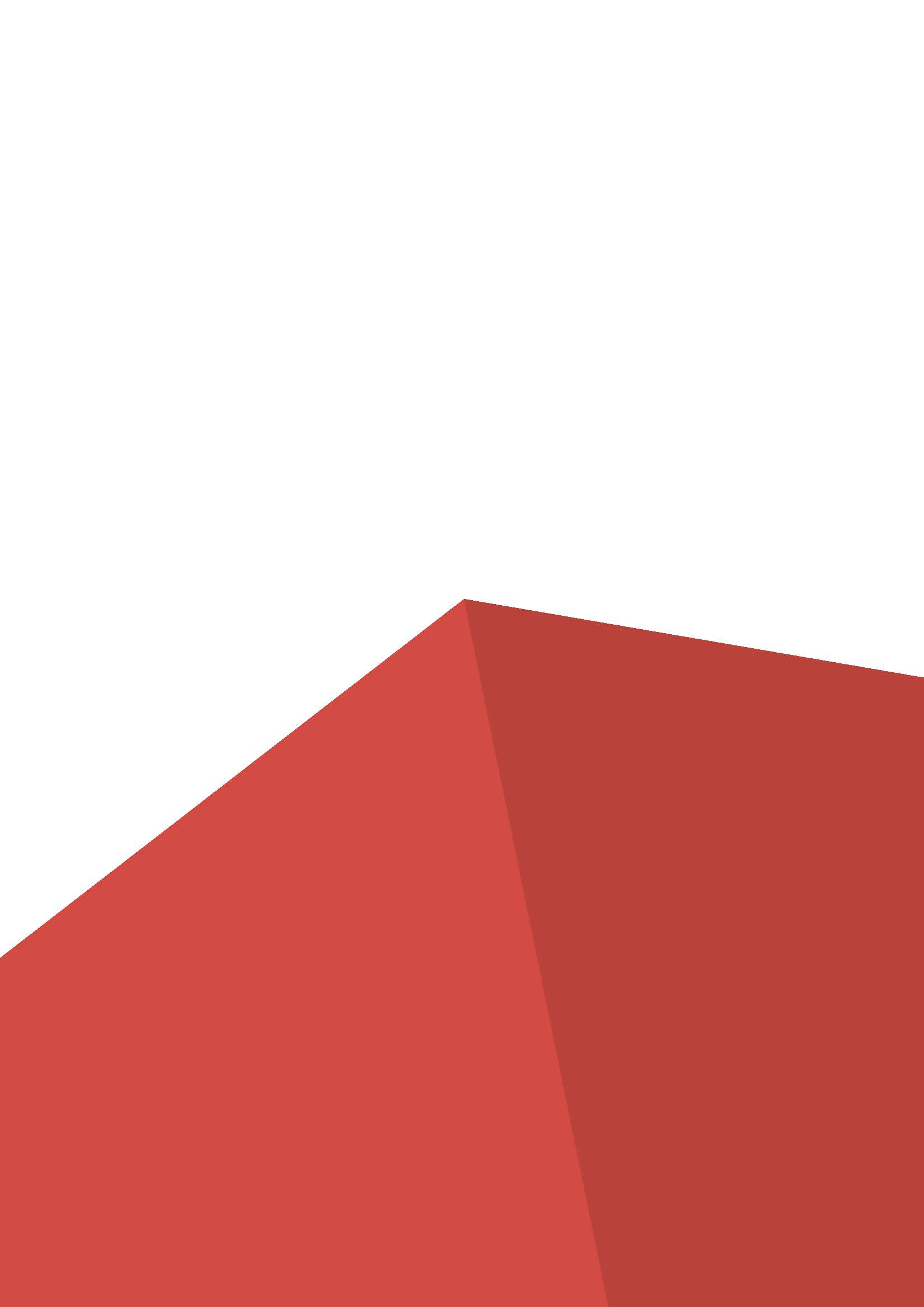 Задание для конкурсаМодули задания и необходимое времяКритерии оценки1. ФОРМЫ УЧАСТИЯ В КОНКУРСЕИндивидуальный конкурс.2. ЗАДАНИЕ ДЛЯ КОНКУРСАСодержанием конкурсного задания является Ресторанный сервис. Участники соревнований получают инструкции по выполнению задания. Конкурсное задание имеет несколько модулей, выполняемых последовательно. Конкурс включает в себя работу в зале ресторана, приготовление коктейлей за барной стойкой, приготовление кофе на кофе –машине. Окончательные аспекты критериев оценки уточняются членами жюри. Оценка производится как в отношении работы модулей, так и в отношении процесса выполнения конкурсной работы. Если участник конкурса не выполняет требования техники безопасности, подвергает опасности себя или других конкурсантов, такой участник может быть отстранен от конкурса.Время и детали конкурсного задания в зависимости от конкурсных условий могут быть изменены членами жюри.Конкурсное задание должно выполняться по модульно. Оценка также происходит последовательно. Модуль 1: РесторанУчастнику необходимо выполнить предварительную сервировку столов в зале ресторана, приготовиться к встрече и обслуживанию гостей и соответственно произвести встречу и обслуживание гостей разными курсами.Участнику необходимо: 1.Познакомиться с вином (4 красного; 4 белого)Красные:Шардоне (Chardonnay), Грюнер Фельтлинер (Grüner Veltliner), Рислинг (Riesling),Совиньон блан (Sauvignon Blanc),Белые:Каберне Совиньон (Cabernet Sauvignon), Пино Нуар (Pinot Noir, Pinot Nero), Пинотаж (Pinotage), Сира/Шираз (Syrah, Shiraz)2. MEP "Ресторан" - 4 гостя (1 квадратный стол) 	- Закуска (Коктейль из креветок)- Суп (Консоме)- Основное блюдо (Филетирование «Паровая рыба»), гарнир (картофель, лимон) и соус сливочный- Десерт  (Сырная тарелка 3-4 вида: сыр с белой плесенью; сыр с голубой плесенью; полу твердый; твердый сыр; гарнир: мед, орех Пекан, орех Кешью3. Встреча и обслуживание гостей:•	Закуска подача с кухни; •	Суп - guéri-don; •	Основное блюдо - guéri-don; гарнир и соус - Silver Service; •	Десерт (Сырная тарелка)Напитки:Вода газ (в стекле)Вода б/газ (в стекле)Белое виноКрасное вино – Декантация               Кофе + молоко - Silver Service              4.Идентификация вина (3 красного; 3 белого)    5.Skill Test – Irish Coffee – 2 порцииМодуль 2: БарУчастнику необходимо выполнять работы по приготовлению коктейлей за барной стойкой:Mise en place для всех заданий (бар), MEP for finger foodMise en place – классические коктейли (Фрукты, лед, все для украшений)Приготовление классических коктейлей – 2 коктейля х 2 порции, включая украшения (список коктейлей прилагается) + подбор ингредиентовMise en place – подготовка к работе с гостямиВстреча гостей.Приготовление классических коктейлей – 2 коктейля х 1 порции, включая украшения (по заказу гостей из списка)Сервис finger foodMise en place skill test – закускаSkill test – закуска «Коктейль  из креветок» - 2 порцииМодуль 3: БаристаУчастник занимается приготовлением кофейных напитков на кофе-машине и выполняет skill test:Приготовление фантазийного кофе (Mystery box: Кофе зерновой; Молоко 3,2-3,55 жира; Сливки 35%; Кокосовое молоко; Сгущённое молоко; Какао-напиток; Кокосовая стружка; Шоколад (молочный); Шоколад (горький); Тростниковый сахар; Корица  кара/цельная; Корица  молотая; Мускатный орех; Гвоздика; Кардамон (цельный); Кардамон (цельный); Бадьян (цельный); Черный перец).Уборка рабочего местаMise en place – подготовка к работе с гостямиВстреча гостейПриготовление 2 порций кофе – 1 порции должны быть с использованием молока и 1 порции без молокаЭспрессо/Американо/Капучино/Латте/Латте маккиато + подача кондимента (печенье)Уборка рабочего места4. Критерии оценкиВ данном разделе определены критерии оценки и количество начисляемых баллов (субъективные и объективные) таблица 2. Общее количество баллов задания/модуля по всем критериям оценки составляет 50.Таблица 2.План работы площадки проведения чемпионата 2019 года по стандартам Ворлдскиллс Россия Ставропольский крайпо компетенции 35 Ресторанный сервисТУЛБОКС( TOOLBOX)Приблизительный допустимый размер ящика: д. 65 см, ш. 40 см, в. 45 см.•	Ручка;•	Блокнот;•	Коробка спичек или зажигалка;•	Набор ножей:1.для  филетирования паровой рыбы;2. для сыра;3.для работы в баре.•	Перчатки для сервировки;•	Нарзанник (штопор для вина);•	Не более 4 мерных емкостей для спиртных напитков;•	Не более 2 шейкеров и 2 смесительных стаканов для коктейлей;•	Барная ложкаРазделКритерийОценкиОценкиОценкиРазделКритерийСудейская (если это применимо)ОбъективнаяОбщаяАРесторан18,16,925ВБар/Бариста12,3512,6525Итого = Итого = 30,4519,5550День С-2
День недели, 16.02.2019 г.День С-2
День недели, 16.02.2019 г.День С-2
День недели, 16.02.2019 г.День С-2
День недели, 16.02.2019 г.День С-2
День недели, 16.02.2019 г.День С-2
День недели, 16.02.2019 г.ВремяМероприятие Мероприятие Мероприятие Мероприятие Мероприятие 9.00-17.00  Дооснащение площадки Дооснащение площадки Дооснащение площадки Дооснащение площадки Дооснащение площадки 9.00-17.00  Заезд экспертов и участниковЗаезд экспертов и участниковЗаезд экспертов и участниковЗаезд экспертов и участниковЗаезд экспертов и участниковДень С-1 
День недели, 17.02.2019 г.День С-1 
День недели, 17.02.2019 г.День С-1 
День недели, 17.02.2019 г.День С-1 
День недели, 17.02.2019 г.День С-1 
День недели, 17.02.2019 г.День С-1 
День недели, 17.02.2019 г.9.00 – 11.00Заезд экспертов и участниковЗаезд экспертов и участниковЗаезд экспертов и участниковЗаезд экспертов и участниковЗаезд экспертов и участников11.00-12.00Регистрация экспертов и участниковРегистрация экспертов и участниковРегистрация экспертов и участниковРегистрация экспертов и участниковРегистрация экспертов и участников13.00-14.00ОбедОбедОбедОбедОбед14-14.30Распределение ролей между экспертами и внесение     30 % изменений в заданиеРаспределение ролей между экспертами и внесение     30 % изменений в заданиеРаспределение ролей между экспертами и внесение     30 % изменений в заданиеРаспределение ролей между экспертами и внесение     30 % изменений в заданиеРаспределение ролей между экспертами и внесение     30 % изменений в задание14.30-15.00Инструктаж по технике безопасности  и охране труда.Инструктаж по технике безопасности  и охране труда.Инструктаж по технике безопасности  и охране труда.Инструктаж по технике безопасности  и охране труда.Инструктаж по технике безопасности  и охране труда.15.00 – 18.00Знакомство участников с оборудованием площадки, тестирование оборудования, составление заданияЗнакомство участников с оборудованием площадки, тестирование оборудования, составление заданияЗнакомство участников с оборудованием площадки, тестирование оборудования, составление заданияЗнакомство участников с оборудованием площадки, тестирование оборудования, составление заданияЗнакомство участников с оборудованием площадки, тестирование оборудования, составление задания18.00УжинУжинУжинУжинУжинДень С 1 
День недели, 18.02.2019 г.День С 1 
День недели, 18.02.2019 г.День С 1 
День недели, 18.02.2019 г.День С 1 
День недели, 18.02.2019 г.День С 1 
День недели, 18.02.2019 г.День С 1 
День недели, 18.02.2019 г.ВремяМероприятиеМероприятиеВыполнено Подпись ГЭ  7.30-8.0030 минЗавтракЗавтракЗавтракЗавтрак8.00-8.15.15 минПриветствиеПриветствиеПриветствиеПриветствие8.15-8.3015 минОбщение участник/ эксперт ком- патриотОбщение участник/ эксперт ком- патриотОбщение участник/ эксперт ком- патриотОбщение участник/ эксперт ком- патриот8.30-8.4515минЗнакомство с вином (4 красного; 4 белого)Белые:Шардоне (Chardonnay), Грюнер Фельтлинер (Grüner Veltliner), Рислинг (Riesling),Совиньон блан (Sauvignon Blanc),Красные:Каберне Совиньон (Cabernet Sauvignon), Пино Нуар (Pinot Noir, Pinot Nero), Пинотаж (Pinotage), Сира/Шираз (Syrah, Shiraz)Знакомство с вином (4 красного; 4 белого)Белые:Шардоне (Chardonnay), Грюнер Фельтлинер (Grüner Veltliner), Рислинг (Riesling),Совиньон блан (Sauvignon Blanc),Красные:Каберне Совиньон (Cabernet Sauvignon), Пино Нуар (Pinot Noir, Pinot Nero), Пинотаж (Pinotage), Сира/Шираз (Syrah, Shiraz)Знакомство с вином (4 красного; 4 белого)Белые:Шардоне (Chardonnay), Грюнер Фельтлинер (Grüner Veltliner), Рислинг (Riesling),Совиньон блан (Sauvignon Blanc),Красные:Каберне Совиньон (Cabernet Sauvignon), Пино Нуар (Pinot Noir, Pinot Nero), Пинотаж (Pinotage), Сира/Шираз (Syrah, Shiraz)Знакомство с вином (4 красного; 4 белого)Белые:Шардоне (Chardonnay), Грюнер Фельтлинер (Grüner Veltliner), Рислинг (Riesling),Совиньон блан (Sauvignon Blanc),Красные:Каберне Совиньон (Cabernet Sauvignon), Пино Нуар (Pinot Noir, Pinot Nero), Пинотаж (Pinotage), Сира/Шираз (Syrah, Shiraz)8.45- 9.3560 минMEP "Ресторан" - 4 гостя (1 прямоугольный стол) 	- Закуска (Коктейль из креветок)- Суп (Консоме)- Основное блюдо (Филетирование «Паровая рыба»), гарнир (картофель, лимон) и соус сливочный- Десерт  (Сырная тарелка 3-4 вида: сыр с белой плесенью; сыр с голубой плесенью; полу твердый; твердый сыр; гарнир: мед, орех Пекан, орех КешьюMEP "Ресторан" - 4 гостя (1 прямоугольный стол) 	- Закуска (Коктейль из креветок)- Суп (Консоме)- Основное блюдо (Филетирование «Паровая рыба»), гарнир (картофель, лимон) и соус сливочный- Десерт  (Сырная тарелка 3-4 вида: сыр с белой плесенью; сыр с голубой плесенью; полу твердый; твердый сыр; гарнир: мед, орех Пекан, орех КешьюMEP "Ресторан" - 4 гостя (1 прямоугольный стол) 	- Закуска (Коктейль из креветок)- Суп (Консоме)- Основное блюдо (Филетирование «Паровая рыба»), гарнир (картофель, лимон) и соус сливочный- Десерт  (Сырная тарелка 3-4 вида: сыр с белой плесенью; сыр с голубой плесенью; полу твердый; твердый сыр; гарнир: мед, орех Пекан, орех КешьюMEP "Ресторан" - 4 гостя (1 прямоугольный стол) 	- Закуска (Коктейль из креветок)- Суп (Консоме)- Основное блюдо (Филетирование «Паровая рыба»), гарнир (картофель, лимон) и соус сливочный- Десерт  (Сырная тарелка 3-4 вида: сыр с белой плесенью; сыр с голубой плесенью; полу твердый; твердый сыр; гарнир: мед, орех Пекан, орех Кешью9.35-9.5015 минЭкспертная оценкаЭкспертная оценкаЭкспертная оценкаЭкспертная оценка9.50-10.0010 минФинальная подготовка Финальная подготовка Финальная подготовка Финальная подготовка 10.00-10.2020 минВстреча гостейВстреча гостейВстреча гостейВстреча гостей10.20-11.5090минОбслуживание:Закуска подача с кухни; Суп - guéri-don; Основное блюдо - guéri-don; гарнир и соус - Silver Service; Десерт (Сырная тарелка)Напитки:Вода газ (в стекле)Вода б/газ (в стекле)Белое виноКрасное вино – ДекантацияКофе + молоко - Silver ServiceНапитки:Вода газ (в стекле)Вода б/газ (в стекле)Белое виноКрасное вино – ДекантацияКофе + молоко - Silver ServiceНапитки:Вода газ (в стекле)Вода б/газ (в стекле)Белое виноКрасное вино – ДекантацияКофе + молоко - Silver Service11-50-12.0010 минУборка рабочего местаУборка рабочего местаУборка рабочего местаУборка рабочего места12.00-12.1515 минИдентификация вина (3 красного; 3 белого)Идентификация вина (3 красного; 3 белого)Идентификация вина (3 красного; 3 белого)Идентификация вина (3 красного; 3 белого)12.15-12.205 минMise en place Skill Test – Irish CoffeeMise en place Skill Test – Irish CoffeeMise en place Skill Test – Irish CoffeeMise en place Skill Test – Irish Coffee12.20-12.4020 минSkill Test – Irish Coffee – 2 порции Skill Test – Irish Coffee – 2 порции Skill Test – Irish Coffee – 2 порции Skill Test – Irish Coffee – 2 порции 12.40-12.5010 минЭкспертная оценкаЭкспертная оценкаЭкспертная оценкаЭкспертная оценка12.50-13.0010 минУборка  рабочего местаУборка  рабочего местаУборка  рабочего местаУборка  рабочего места13.00-13.3030 минОткрытие чемпионатаОткрытие чемпионатаОткрытие чемпионатаОткрытие чемпионата13.30-14.1040 минОбедОбедОбедОбед14.10-14.2515 минMise en place для всех заданий (бар), MEP for finger food( для 2-х участников)Mise en place для всех заданий (бар), MEP for finger food( для 2-х участников)Mise en place для всех заданий (бар), MEP for finger food( для 2-х участников)Mise en place для всех заданий (бар), MEP for finger food( для 2-х участников)14.25-14.3510 минЭкспертная оценкаЭкспертная оценкаЭкспертная оценкаЭкспертная оценка14.35-14.4510 минMise en place – классические коктейли (Фрукты, лед, все для украшений)Mise en place – классические коктейли (Фрукты, лед, все для украшений)Mise en place – классические коктейли (Фрукты, лед, все для украшений)Mise en place – классические коктейли (Фрукты, лед, все для украшений)14.45-14.505 минЖеребьевкаЖеребьевкаЖеребьевкаЖеребьевка14.50-15.1020 минПриготовление классических коктейлей – 2 коктейля х 2 порции, включая украшения (список коктейлей прилагается) + подбор ингредиентовПриготовление классических коктейлей – 2 коктейля х 2 порции, включая украшения (список коктейлей прилагается) + подбор ингредиентовПриготовление классических коктейлей – 2 коктейля х 2 порции, включая украшения (список коктейлей прилагается) + подбор ингредиентовПриготовление классических коктейлей – 2 коктейля х 2 порции, включая украшения (список коктейлей прилагается) + подбор ингредиентов15.10-15.2010 минЭкспертная оценкаЭкспертная оценкаЭкспертная оценкаЭкспертная оценка15.20-15.3010 минMise en place – подготовка к работе с гостямиMise en place – подготовка к работе с гостямиMise en place – подготовка к работе с гостямиMise en place – подготовка к работе с гостями15.30-15.4010 минВстреча гостей  Встреча гостей  Встреча гостей  Встреча гостей  15.40-16.0020 минПриготовление классических коктейлей – 2 коктейля по 1 порции, включая украшения (по заказу гостей из списка)Приготовление классических коктейлей – 2 коктейля по 1 порции, включая украшения (по заказу гостей из списка)Приготовление классических коктейлей – 2 коктейля по 1 порции, включая украшения (по заказу гостей из списка)Приготовление классических коктейлей – 2 коктейля по 1 порции, включая украшения (по заказу гостей из списка)16.00-16.2020 минСервис finger food Сервис finger food Сервис finger food Сервис finger food 16.20-16.3010 минУборка рабочего места Уборка рабочего места Уборка рабочего места Уборка рабочего места 16.30-16.4010 минЭкспертная оценкаЭкспертная оценкаЭкспертная оценкаЭкспертная оценка16.40-16.5515 минОбщение участник /эксперт-компатриотОбщение участник /эксперт-компатриотОбщение участник /эксперт-компатриотОбщение участник /эксперт-компатриот17.10-17.4030минУжинУжинУжинУжинДень С 2 
День недели, 19.02.2019 г.День С 2 
День недели, 19.02.2019 г.День С 2 
День недели, 19.02.2019 г.ВремяМероприятие7.30-8.0030 мин    Завтрак8.00-8.15.15 мин Приветствие8.15-8.3015 мин Общение участник/ эксперт ком- патриот8.30-8.4515 минMise en place для всех заданий (бар), MEP for finger food( для 2-х участников)8.45- 8.5510 минЭкспертная оценка8.55-9.0510 минMise en place – классические коктейли (Фрукты, лед, все для украшений)9.05-9.105 минЖеребьевка9.10- 9.3020 минПриготовление классических коктейлей – 2 коктейля х 2 порции, включая украшения (список коктейлей прилагается) + подбор ингредиентов9.30-9.4010 минЭкспертная оценка9.40-9.5010 минMise en place – подготовка к работе с гостями9.50-10.0010 минВстреча гостей  10.00-10.2020 минПриготовление классических коктейлей – 2 коктейля по 1 порции, включая украшения (по заказу гостей из списка)10.20-10.4020 минСервис finger food 10.40-10.5010 минУборка рабочего места 10.50-11.0010 минЭкспертная оценка11.00-11.1515 минMise en place для всех заданий (бар), MEP for finger food( для 2-х участников)11.15 –11.2510 минЭкспертная оценка11.25-11.3510 минMise en place – классические коктейли (Фрукты, лед, все для украшений)11.35-11.405 минЖеребьевка11.40-12.0020 минПриготовление классических коктейлей – 2 коктейля х 2 порции, включая украшения (список коктейлей прилагается) + подбор ингредиентов12.00-12.1010 минЭкспертная оценка12.10-12.2010 минMise en place – подготовка к работе с гостями12.20-12.3010 минВстреча гостей  12.30-12.5020 минПриготовление классических коктейлей – 2 коктейля по 1 порции, включая украшения (по заказу гостей из списка)12.50-13.1020 минСервис finger food 13.10-13.2010 минУборка рабочего места 13.20-13.3010 минЭкспертная оценка13.30-13.4010 минMise en place – подготовка к работе с гостями13.40-14.2040 минОбед14.20-14.3515 минMise en place для всех заданий (бар), MEP for finger food( для 1-го участника)14.35-14.4510 минЭкспертная оценка14.45-14.5510 минMise en place – классические коктейли (Фрукты, лед, все для украшений)14.55-15.005 минЖеребьевка15.00-15.2020 минПриготовление классических коктейлей – 2 коктейля х 2 порции, включая украшения (список коктейлей прилагается) + подбор ингредиентов15.20-15.3010 минЭкспертная оценка15.30-15.4010 минMise en place – подготовка к работе с гостями15.40-15.5010 минВстреча гостей  15.50-16.1020 минПриготовление классических коктейлей – 2 коктейля по 1 порции, включая украшения (по заказу гостей из списка)16.10-16.3020 минСервис finger food 16.30-16.4010 минУборка рабочего места 16.40-16.5010 минЭкспертная оценка16.50-17.0010 минMise en place – подготовка к работе с гостями17.00-17.1515 минMise en place skill test – закуска ( для всех участников)17.15-17.3015 минSkill test – закуска «Коктейль  из креветок» - 2 порции17.30-17.4010 минЭкспертная оценка17.40-17.5010 минУборка рабочего места17.50-18.0515 минОбщение участник /эксперт-компатриот18.05-18.3530 минУжинДень С 3
День недели, 20.02.2019 г.День С 3
День недели, 20.02.2019 г.День С 3
День недели, 20.02.2019 г.7.30-8.0030 мин    Завтрак8.00-8.15.15 мин Приветствие8.15-8.3015 мин Общение участник/ эксперт ком- патриот8.30-8.4010 минMise en place ( участник № 1)8.40-9.0020 минПриготовление фантазийного кофе (Mystery box: Кофе зерновой; Молоко 3,2-3,55 жира; Сливки 35%; Кокосовое молоко; Сгущённое молоко; Какао-напиток; Кокосовая стружка; Шоколад (молочный); Шоколад (горький); Тростниковый сахар; Корица  кара/цельная; Корица  молотая; Мускатный орех; Гвоздика; Кардамон (цельный); Кардамон (цельный); Бадьян (цельный); Черный перец).Уборка рабочего места 9.00-9.1010 минЭкспертная оценка9.10-9.2010 минMise en place – подготовка к работе с гостями9.20-9.3010 минВстреча гостей 9.30-9.5020 минПриготовление 2 порций кофе – 1 порции должны быть с использованием молока и 1 порции без молокаЭспрессо/Американо/Капучино/Латте/Латте маккиато + подача кондимента (печенье/выпечка/шоколад)Уборка рабочего места9.50-10.0515 минЭкспертная оценка10.05-10.1510 минMise en place ( участник № 2)10.15-10.3520 минПриготовление фантазийного кофе (Mystery box: Кофе зерновой; Молоко 3,2-3,55 жира; Сливки 35%; Кокосовое молоко; Сгущённое молоко; Какао-напиток; Кокосовая стружка; Шоколад (молочный); Шоколад (горький); Тростниковый сахар; Корица  кара/цельная; Корица  молотая; Мускатный орех; Гвоздика; Кардамон (цельный); Кардамон (цельный); Бадьян (цельный); Черный перец).Уборка рабочего места 10.35-10.4510 минЭкспертная оценка10.45-10.5510 минMise en place – подготовка к работе с гостями10.55-11.0510 минВстреча гостей 11.05-11.2520 минПриготовление 2 порций кофе – 1 порции должны быть с использованием молока и 1 порции без молокаЭспрессо/Американо/Капучино/Латте/Латте маккиато + подача кондимента (печенье/выпечка/шоколад)Уборка рабочего места11.25-11.4015 минЭкспертная оценка11.40-11.5010 минMise en place ( участник № 3)11.50-12.1020 минПриготовление фантазийного кофе (Mystery box: Кофе зерновой; Молоко 3,2-3,55 жира; Сливки 35%; Кокосовое молоко; Сгущённое молоко; Какао-напиток; Кокосовая стружка; Шоколад (молочный); Шоколад (горький); Тростниковый сахар; Корица  кара/цельная; Корица  молотая; Мускатный орех; Гвоздика; Кардамон (цельный); Кардамон (цельный); Бадьян (цельный); Черный перец).Уборка рабочего места 12.10-12.2010 минЭкспертная оценка12.20-12.3010 минMise en place – подготовка к работе с гостями12.30-12.4010 минВстреча гостей 1240-13.0020 минПриготовление 2 порций кофе – 1 порции должны быть с использованием молока и 1 порции без молокаЭспрессо/Американо/Капучино/Латте/Латте маккиато + подача кондимента (печенье/выпечка/шоколад)Уборка рабочего места	13.00-13.1515 минЭкспертная оценка13.15-14.0045 минОБед14.00-14.1010 минMise en place ( участник № 4)14.10-14.3020 минПриготовление фантазийного кофе (Mystery box: Кофе зерновой; Молоко 3,2-3,55 жира; Сливки 35%; Кокосовое молоко; Сгущённое молоко; Какао-напиток; Кокосовая стружка; Шоколад (молочный); Шоколад (горький); Тростниковый сахар; Корица  кара/цельная; Корица  молотая; Мускатный орех; Гвоздика; Кардамон (цельный); Кардамон (цельный); Бадьян (цельный); Черный перец).Уборка рабочего места 14.30-14.4010 минЭкспертная оценка14.40-14.5010 минMise en place – подготовка к работе с гостями14.50-15.0010 минВстреча гостей 15.00-15.2020 минПриготовление 2 порций кофе – 1 порции должны быть с использованием молока и 1 порции без молокаЭспрессо/Американо/Капучино/Латте/Латте маккиато + подача кондимента (печенье/выпечка/шоколад)Уборка рабочего места15.20-15.3515 минЭкспертная оценка15.35-15.4510 минMise en place ( участник № 5)15.45-16.0520 минПриготовление фантазийного кофе (Mystery box: Кофе зерновой; Молоко 3,2-3,55 жира; Сливки 35%; Кокосовое молоко; Сгущённое молоко; Какао-напиток; Кокосовая стружка; Шоколад (молочный); Шоколад (горький); Тростниковый сахар; Корица  кара/цельная; Корица  молотая; Мускатный орех; Гвоздика; Кардамон (цельный); Кардамон (цельный); Бадьян (цельный); Черный перец).Уборка рабочего места 16.05-16.1510 минЭкспертная оценка16.15-16.2510 минMise en place – подготовка к работе с гостями16.25-16.3510 минВстреча гостей 16.35-16.5520 минПриготовление 2 порций кофе – 1 порции должны быть с использованием молока и 1 порции без молокаЭспрессо/Американо/Капучино/Латте/Латте маккиато + подача кондимента (печенье/выпечка/шоколад)Уборка рабочего места16.55-17.1015 минЭкспертная оценка17.10-17.2515 минОбщение участник /эксперт-компатриот17.25-17.5530 минУжинДень С 4
День недели, 21.02.2019 г.День С 4
День недели, 21.02.2019 г.День С 4
День недели, 21.02.2019 г.8.00-8.30ЗавтракЗавтрак9.00-12.00Подведение итогов соревнованийПодведение итогов соревнований13.30-14.30Обед и выдача сухого пайкаОбед и выдача сухого пайка14.30-15.00Подготовка к отъезду . сдача номеров и отъезд в г. НевинномысскПодготовка к отъезду . сдача номеров и отъезд в г. Невинномысск15.00 Трансфер Пятигорск- НевинномысскТрансфер Пятигорск- Невинномысск17.30-18.00Закрытие чемпионата в г.НевинномысскЗакрытие чемпионата в г.Невинномысск